Curriculum Vitae	 (Tayma'a) 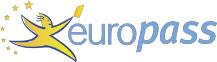 	Tayma.365149@2freemail.comPERSONAL INFORMATION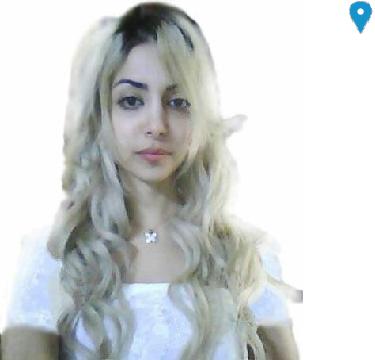 Sex Female | | Nationality Syrian.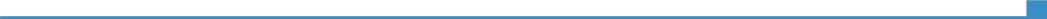 WORK EXPERIENCEDates( 2016 )( 2016)( 2015)( 2013- 2014)Doctor at my own private clinic.Trainee at the Surgical Department at The National Hospital for 3 months.Assistant teacher of the Operative Department of the Faculty of Dentistry for about a year.Practical experience as an assistant dentist at Dr. Samer Dawod private clinic for about a year.( 2013 -2014)EDUCATION AND TRAININGClinical and practical experience during the Fourth and Fifth Years of collage for about two years.Replace with dates ( 2015) Got a certificate after six months of scientific training course on oral implantalogy at Tishreen University, Faculty of Dentistry in cooperation with AIIO / Academie France - Paris.(2014)( 2013 / 2014)( 2009)PERSONAL SKILLS Mother tongue(s)Got a training certificate of 16 working hours for applying dermal fillers.Bachelor in Dentistry.General Secondary Certificate.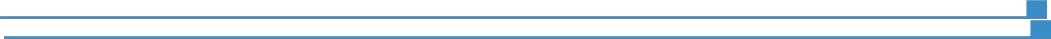 Arabic.© European Union, 2002-2013 | http://europass.cedefop.europa.eu	Page 1 / 2Other language(s)EnglishCommunication skillsOrganisational / managerial skillsComputer skillsGood communication skills gained through my experience as an assistant teacher as well as out of work at a private clinic as an assistant doctor. leadership (currently responsible of two classes of 35 - 70 students. Good command of Microsoft Office™ tools, have an ICDL certificate. Signature    Taymaa Tishreen UniversityFaculty of DentisteryLattakia/ Syria© European Union, 2002-2013 | http://europass.cedefop.europa.eu	Page 2 / 2Curriculum VitaeReplace with First name(Taima'a) Surname(Taha)Replace with First name(Taima'a) Surname(Taha)Replace with First name(Taima'a) Surname(Taha)Replace with First name(Taima'a) Surname(Taha)UNDERSTANDINGUNDERSTANDINGSPEAKINGSPEAKINGWRITINGWRITINGListeningReadingSpoken interactionSpoken production5.55887Ilets. 6.5Other skills  Reading  /  Writing poetry / sports.Driving licenceI have a driving licenceBADDITIONAL INFORMATIONProjectsA graduation project about Systemic Complications of local Anesthesia.ConferencesI have participated in the eleventh conference of the Faculty of Dentistry at 15 - 16 AprilConferences2014 and also attended the tenth conference at 12 - 13 May 2013 about Dentistry in2014 and also attended the tenth conference at 12 - 13 May 2013 about Dentistry inGeneral.SeminarsAn Implantalagy seminar during my fifth year in college.